Паспорт стартап-проекта  «__» _________ 2022 г.Приложение 1к паспорту проекта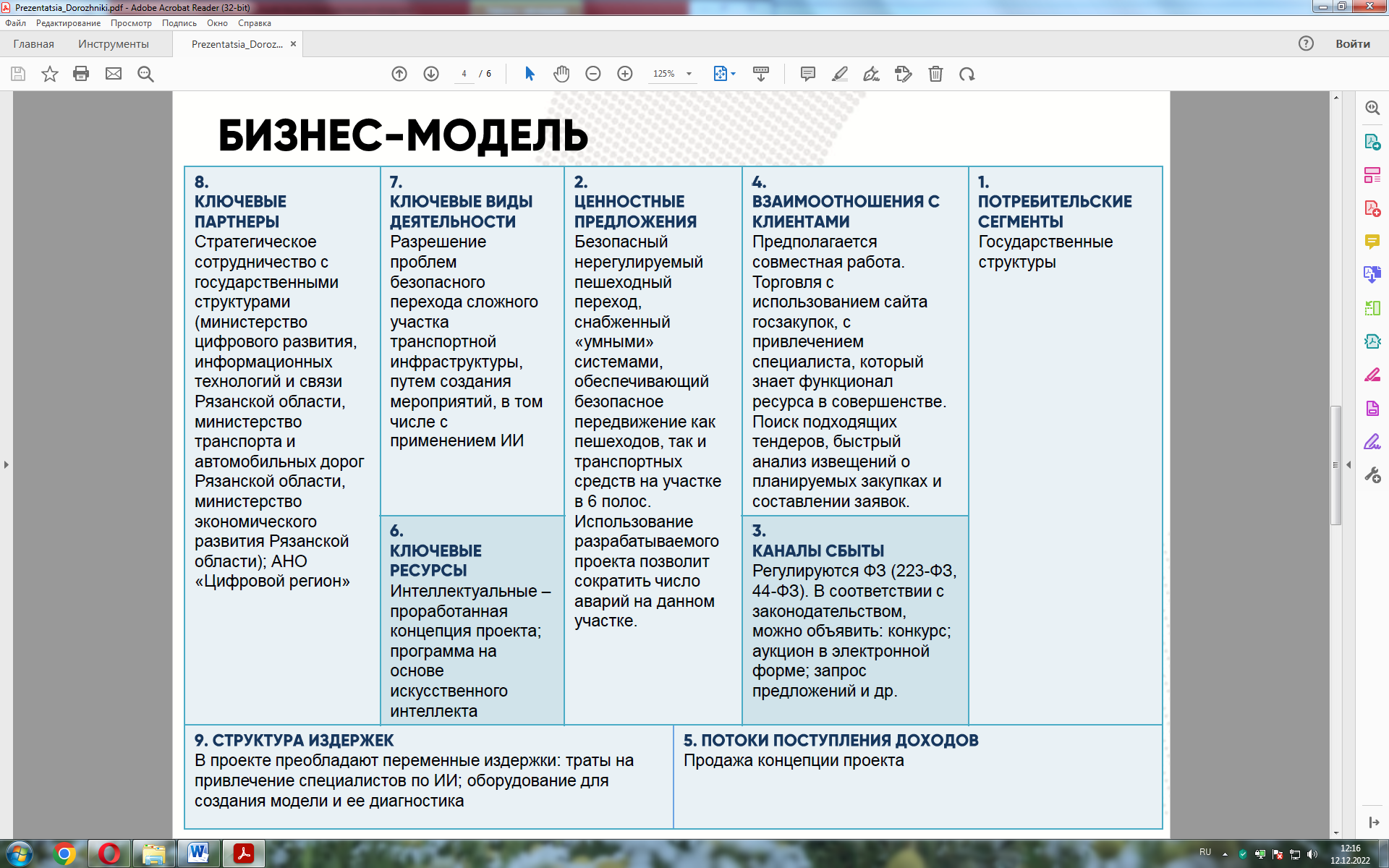 Наименование Получателя грантаФедеральное государственное автономное образовательное учреждение высшего образования «Московский политехнический университет»ИНН Грантополучателя77194555553Наименование акселерационной программыМосполитех-РязаньДата начала реализации акселерационной программы26.09.2022Дата заключения и номер ДоговораОбщая информация о стартап-проектеОбщая информация о стартап-проектеОбщая информация о стартап-проектеОбщая информация о стартап-проектеОбщая информация о стартап-проектеОбщая информация о стартап-проектеНазвание стартап-проектаНазвание стартап-проектаУмный пешеходный переходУмный пешеходный переходУмный пешеходный переходУмный пешеходный переходКоманда стартап-проектаКоманда стартап-проекта1. Фролова Т.В. 
2. Горбунов М.М. 
3. Минеев И.Н. 
4. Артемьев Р.А. 
5. Калужин К.Ю.1. Фролова Т.В. 
2. Горбунов М.М. 
3. Минеев И.Н. 
4. Артемьев Р.А. 
5. Калужин К.Ю.1. Фролова Т.В. 
2. Горбунов М.М. 
3. Минеев И.Н. 
4. Артемьев Р.А. 
5. Калужин К.Ю.1. Фролова Т.В. 
2. Горбунов М.М. 
3. Минеев И.Н. 
4. Артемьев Р.А. 
5. Калужин К.Ю.Ссылка на проект в информационной системе ProjectsСсылка на проект в информационной системе Projectshttps://pt.2035.university/project/umnyj-pesehodnyj-perehodhttps://pt.2035.university/project/umnyj-pesehodnyj-perehodhttps://pt.2035.university/project/umnyj-pesehodnyj-perehodhttps://pt.2035.university/project/umnyj-pesehodnyj-perehodТехнологическое направлениеТехнологическое направлениеТехнологии информационных, управляющих, навигационных системТехнологии информационных, управляющих, навигационных системТехнологии информационных, управляющих, навигационных системТехнологии информационных, управляющих, навигационных системОписание стартап-проекта(технология/услуга/продукт)Описание стартап-проекта(технология/услуга/продукт)Стартап ориентирован на уменьшение случаев ДТП на нерегулируемых пешеходных переходах. Идея проекта состоит в том, что предлагается создание устройства на основе искусственного интеллекта, которое будет оповещать пешеходов о скорости приближающегося транспорта, а также на основе анализа данного устройства при переходе через пешеходную зону будут высвечиваться управляемыми лучами движение пешеходов.Стартап ориентирован на уменьшение случаев ДТП на нерегулируемых пешеходных переходах. Идея проекта состоит в том, что предлагается создание устройства на основе искусственного интеллекта, которое будет оповещать пешеходов о скорости приближающегося транспорта, а также на основе анализа данного устройства при переходе через пешеходную зону будут высвечиваться управляемыми лучами движение пешеходов.Стартап ориентирован на уменьшение случаев ДТП на нерегулируемых пешеходных переходах. Идея проекта состоит в том, что предлагается создание устройства на основе искусственного интеллекта, которое будет оповещать пешеходов о скорости приближающегося транспорта, а также на основе анализа данного устройства при переходе через пешеходную зону будут высвечиваться управляемыми лучами движение пешеходов.Стартап ориентирован на уменьшение случаев ДТП на нерегулируемых пешеходных переходах. Идея проекта состоит в том, что предлагается создание устройства на основе искусственного интеллекта, которое будет оповещать пешеходов о скорости приближающегося транспорта, а также на основе анализа данного устройства при переходе через пешеходную зону будут высвечиваться управляемыми лучами движение пешеходов.Актуальность стартап-проекта (описание проблемы и решения проблемы)Актуальность стартап-проекта (описание проблемы и решения проблемы)Актуальность данной проблемы состоит в том, что на нерегулируемых пешеходных переходах часто случаются ДТП. Многие современные технологии малоизвестны и не применяются.Актуальность данной проблемы состоит в том, что на нерегулируемых пешеходных переходах часто случаются ДТП. Многие современные технологии малоизвестны и не применяются.Актуальность данной проблемы состоит в том, что на нерегулируемых пешеходных переходах часто случаются ДТП. Многие современные технологии малоизвестны и не применяются.Актуальность данной проблемы состоит в том, что на нерегулируемых пешеходных переходах часто случаются ДТП. Многие современные технологии малоизвестны и не применяются.Технологические рискиТехнологические рискиПроблема отсутствия необходимых электронных приборовПроблема отсутствия необходимых электронных приборовПроблема отсутствия необходимых электронных приборовПроблема отсутствия необходимых электронных приборовПотенциальные заказчикиПотенциальные заказчикиМинистерство транспорта и автомобильных дорог Рязанской области. Администрация города РязаниМинистерство транспорта и автомобильных дорог Рязанской области. Администрация города РязаниМинистерство транспорта и автомобильных дорог Рязанской области. Администрация города РязаниМинистерство транспорта и автомобильных дорог Рязанской области. Администрация города РязаниБизнес-модель стартап-проекта (как вы планируете зарабатывать посредством реализации данного проекта)Бизнес-модель стартап-проекта (как вы планируете зарабатывать посредством реализации данного проекта)Приложение 1 к паспорту проектаПриложение 1 к паспорту проектаПриложение 1 к паспорту проектаПриложение 1 к паспорту проектаОбоснование соответствия идеи технологическому направлению (описание основных технологических параметров)Обоснование соответствия идеи технологическому направлению (описание основных технологических параметров)Предложенная идея соответствует указанному технологическому направлению, т.к. направлена на решение вопросов, связанных с безопасностью в населенных пунктах.Будут использованы современные технологии для повышения уровня безопасностиПредложенная идея соответствует указанному технологическому направлению, т.к. направлена на решение вопросов, связанных с безопасностью в населенных пунктах.Будут использованы современные технологии для повышения уровня безопасностиПредложенная идея соответствует указанному технологическому направлению, т.к. направлена на решение вопросов, связанных с безопасностью в населенных пунктах.Будут использованы современные технологии для повышения уровня безопасностиПредложенная идея соответствует указанному технологическому направлению, т.к. направлена на решение вопросов, связанных с безопасностью в населенных пунктах.Будут использованы современные технологии для повышения уровня безопасностиПорядок и структура финансированияПорядок и структура финансированияПорядок и структура финансированияПорядок и структура финансированияПорядок и структура финансированияПорядок и структура финансированияОбъем финансового обеспечения (для первого этапа, до MVP)Объем финансового обеспечения (для первого этапа, до MVP)1 000 000 руб.1 000 000 руб.1 000 000 руб.1 000 000 руб.Предполагаемые источники финансированияПредполагаемые источники финансированияГрант фонда содействия инновациямУКГрант фонда содействия инновациямУКГрант фонда содействия инновациямУКГрант фонда содействия инновациямУКОценка потенциала «рынка» и рентабельности проектаОценка потенциала «рынка» и рентабельности проектаРязань и Рязанская область. Опыт может быть транслирован в других регионахРязань и Рязанская область. Опыт может быть транслирован в других регионахРязань и Рязанская область. Опыт может быть транслирован в других регионахРязань и Рязанская область. Опыт может быть транслирован в других регионахКалендарный план стартап-проектаКалендарный план стартап-проектаКалендарный план стартап-проектаКалендарный план стартап-проектаКалендарный план стартап-проектаКалендарный план стартап-проектаНазвание этапа календарного планаНазвание этапа календарного планаДлительность этапа, мес.Длительность этапа, мес.Стоимость, руб.Стоимость, руб. Разработка концепции Разработка концепции22200 тыс.200 тыс.Разработка планировочного решенияРазработка планировочного решения11100 тыс.100 тыс.Разработка дизайн-проектаРазработка дизайн-проекта22100 тыс.100 тыс.Разработка опытного образцаРазработка опытного образца66600 тыс.600 тыс.ИтогоИтого11111 000 0001 000 000Предполагаемая структура уставного капитала компании (в рамках стартап-проекта)Предполагаемая структура уставного капитала компании (в рамках стартап-проекта)Предполагаемая структура уставного капитала компании (в рамках стартап-проекта)Предполагаемая структура уставного капитала компании (в рамках стартап-проекта)Предполагаемая структура уставного капитала компании (в рамках стартап-проекта)Предполагаемая структура уставного капитала компании (в рамках стартап-проекта)УчастникиУчастникиРазмер долиРазмер доли%%             1. Фролова Т.В.             2. Горбунов М.М.             3. Минеев И.Н.4.Артемьев Р.А.5. Калужин К.Ю.             1. Фролова Т.В.             2. Горбунов М.М.             3. Минеев И.Н.4.Артемьев Р.А.5. Калужин К.Ю.200020002000200020002000200020002000200020202020202020202020Размер Уставного капитала (УК)Размер Уставного капитала (УК)10 000 руб.10 000 руб.1001005.	Команда стартап-проекта5.	Команда стартап-проекта5.	Команда стартап-проекта5.	Команда стартап-проекта5.	Команда стартап-проекта5.	Команда стартап-проектаФ.И.О.ДолжностьКонтактыВыполняемые работы в ПроектеВыполняемые работы в ПроектеОбразование/опыт работыФролова Т.В.Лидер проекта89006012233 Генерация идей, функционирование работы команды, визуализацияГенерация идей, функционирование работы команды, визуализацияБакалавриат Рязанский институт (филиал) Московского политехнического университетаГорбунов М.М.Специалист по связям с общественностью89006012233 Сбор статистики, поиск партнеров проектаСбор статистики, поиск партнеров проектаБакалавриат Рязанский институт (филиал) Московского политехнического университетаМинеев И.Н.Конструктор89006012233 Моделирование  и конструирование опытного образцаМоделирование  и конструирование опытного образцаБакалавриат Рязанский институт (филиал) Московского политехнического университетаАртемьев Р.А.Аналитик89006012233 Анализ и сбор информации. Проведение поискового сбора, анализ существующих аналоговАнализ и сбор информации. Проведение поискового сбора, анализ существующих аналоговБакалавриат Рязанский институт (филиал) Московского политехнического университетаКалужин К.Ю.Маркетолог89006012233 Продвижение проекта. Подготовка презентации проекта, подготовка материалов для продвижения проектаПродвижение проекта. Подготовка презентации проекта, подготовка материалов для продвижения проектаБакалавриат Рязанский институт (филиал) Московского политехнического университета